2022年广西人才网人才供求分析报告2022年，从人才需求方面看，受经济下行压力叠加疫情的影响，不少企业面临诸多困难和挑战，人才需求在锐减；从人才供应方面看，求职人才在大幅增加。数据显示，本年度广西人才网中求职人才数为883832人，与上年度相比增长22.38%；而通过广西人才网招聘人才的用人单位（简称用人单位，下同）数量和需求人才数均出现了不同程度的减少，用人单位数量为14865家，与上年度相比下滑18.11%，需求人才数为370421人，比上年度下滑31.25%；总人才供求比为2.39（即人才需求人数或职位数为1时，人才供给或求职人才数为2.39，下同），比上年度的1.34增加1.05，总体就业压力增大。一、总体供需变化特点（一）人才需求量呈明显下滑趋势2022年，广西人才网中需求人才数为370421人，与上年度相比减少168361人，降幅为31.25%。从季度人才需求变动趋势看，2022年各季度的人才需求量呈持续下跌态势，2022年第四季度的需求人才数跌至65870人，与第一季度的113064人相比减少47194人，大幅下滑41.74%。近十年各季度需求人才数变化曲线图如下：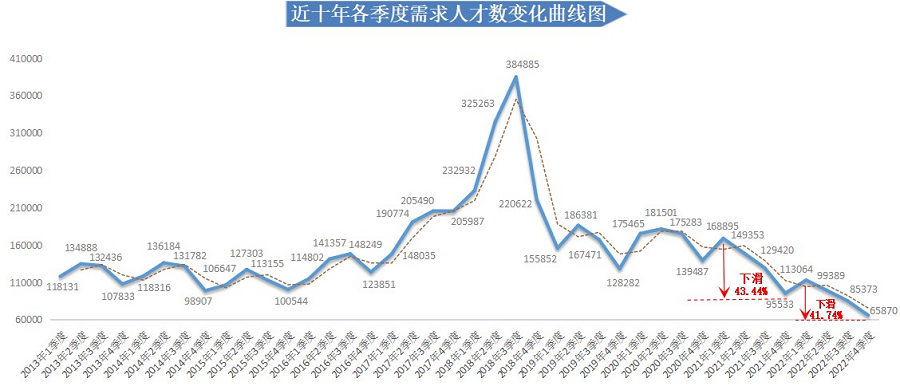 （二）人才供应量逐年增长从人才供应量走势看，近年来广西人才网中人才供应量呈快速增长态势。2022年求职人才数为883832人，与上年度相比增长22.38%，其中2022年第三季度的求职人才数再创新高，达到近十年季度求职人才数的峰值，为481310人，与2021年第四季度相比大幅增长27.48%。近十年各季度求职人才数变化曲线图如下：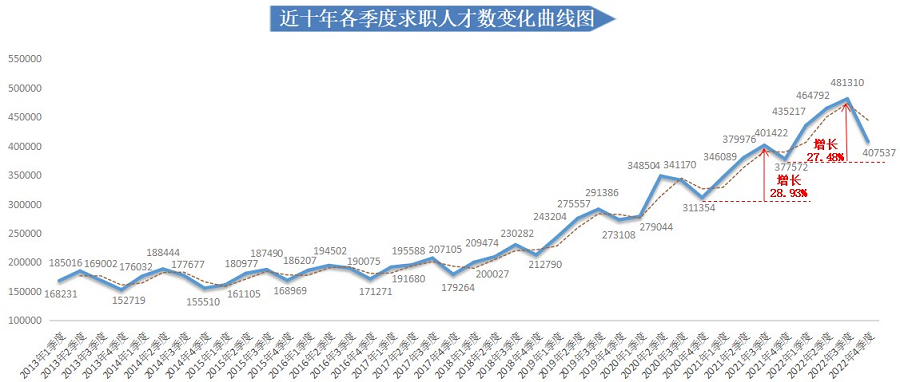 （三）总体竞争压力增大近四年，广西人才网中人才供求比上升趋势较明显，2022年达到2.39，比上年度的1.34增加1.05，人才供求比达到近十年来的较高水平，总体就业压力增大。近十年各年度人才供求比变化曲线图如下：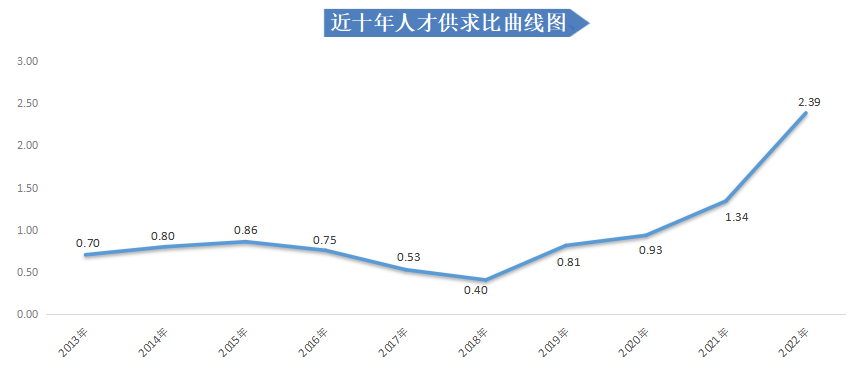 （四）招聘用人单位以民营企业居多，制造业、建筑业、信息传输/计算机服务和软件业等行业的用人单位占主流2022年，广西人才网中用人单位数量为14865家，与上年度相比下滑18.11%，用人单位中企业共有12681家，与上年度相比下滑19.02%，占比85.31%，其中民营企业为11376家，比上年度下滑20.36%，民营企业是人才需求的主要支撑。用人单位性质分布见下图：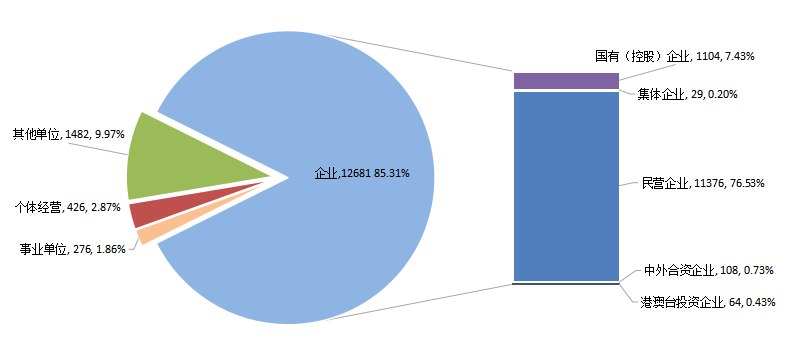 在行业分布方面，广西人才网中用人单位主要集中在制造业、建筑业、信息传输/计算机服务和软件业、租赁和商务服务业、房地产业等五个行业中，这五大行业用人单位数均超过1000家，共计占比达到62.65%。具体分布见下表：（五）各市站点供需分布情况2022年广西人才网中，广西人才网主站的求职人才数与上年度相比增长19.37%，需求人才数与上年度相比下滑34.02%，占比分别为82.22%和78.53%。除主站外的其他各市站点合计人才供应量与上年度相比增加43684人，增长27.80%；需求人才数比上年度减少18397人，下滑23.13%，其中柳州市站点人才需求量比上年度减少13505人，降幅为34.50%，是本年度除主站外人才需求量减少最大的站点。2022年广西人才网各站点分布如下表：二、产业和行业人才需求分布特点在产业分布方面，广西人才网中第三产业是人才需求的主要支撑，占比为62.98%。人才需求产业分布见下表：人才需求量占比超过一成的行业类别有：制造业、租赁和商务服务业、信息传输/计算机服务和软件业、建筑业，这四个行业合计需求人才数占比达到59.66%。在24个主要行业类型中，有20个行业类型的人才需求出现不同程度的下滑。其中，房地产业是本年度人才需求量减少最多的行业类型，需求人才数为25469人，与上年相比减少46398人，大幅下滑64.56%；建筑业需求人才数为37954人，比上年度减少22870人，降幅为37.60%；信息传输/计算机服务和软件业需求人才数为53696人，比上年度减少19303人，降幅为26.44%。另外，公共管理和社会组织、农业、林业、国际组织等四个行业在本年度实现增长；信息传输、计算机服务和软件业下的电子技术/半导体/集成线路业的人才需求呈现上升态势，且实现突破性增长，2022年其需求人才数为10244人，比上年同期的6484人增加3760人，涨幅为57.99%。行业的人才需求分布见下表：（一）房地产业人才需求大幅下滑，跌破新低近两年，广西人才网中房地产业人才需求呈直线下滑，2022年跌至25469人，与上年度的71867人相比减少46398人，大幅下滑64.56%。其下降的主要原因是房地产中介服务、房地产开发经营等行业人才需求的大幅萎缩，其需求人才数分别为4513人和10178人，与上年度相比分别减少了20696人和15954人，降幅分别为82.10%和61.05%。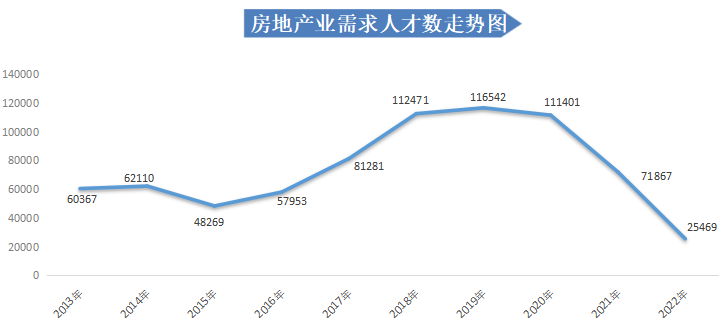 （二）建筑业人才需求大幅萎缩近两年，广西人才网中建筑业人才需求大幅萎缩，2022年需求人才数萎缩至37954人，比上年度的60824人减少22870人，大幅下滑37.60%。其中房屋和土木工程建筑行业人才需求的大幅减少，是导致建筑业人才需求大幅下滑的主要原因，其需求人才数为16399人，与上年度相比减少12290人，大幅下滑42.84%。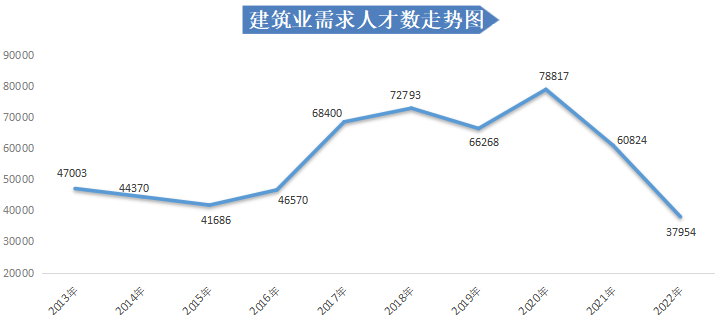 （三）信息传输、计算机服务和软件业人才需求持续下滑广西人才网中信息传输、计算机服务和软件业的人才需求已连续四年呈现出下滑态势。2022年需求人才数为53696人，比上年度的72999人减少19303人，降幅为26.44%。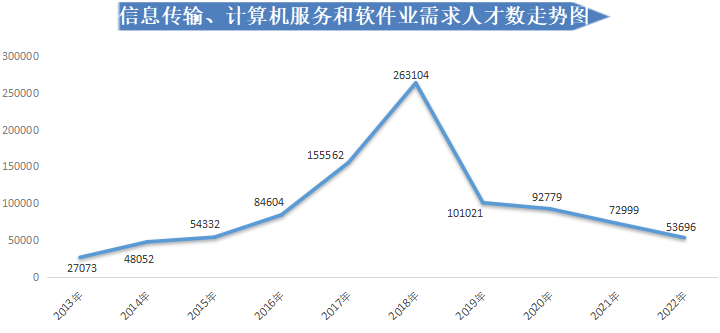 从细分行业看，信息传输、计算机服务和软件业下的互联网行业的人才需求量出现大幅下滑，与上年同期相比减少10330人，降幅为53.56%；而电子技术/半导体/集成线路业的人才需求则呈现上升态势，且实现突破性增长，2022年其需求人才数为10244人，比上年同期的6484人增加3760人，涨幅为57.99%。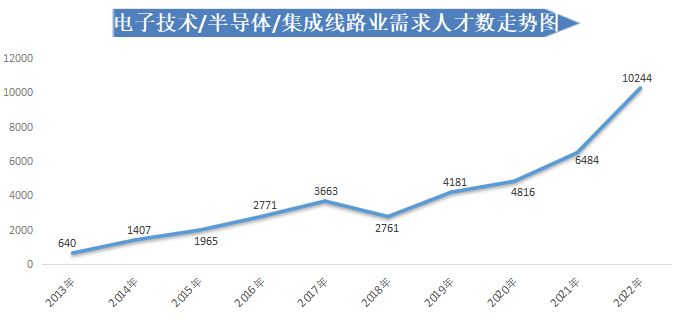 （四）教育业人才需求大幅下滑广西人才网中教育业的人才需求量于2020年冲高后持续回落，2022年需求人才数下滑至17409人，比上年度的34436人减少17027人，降幅为49.45%。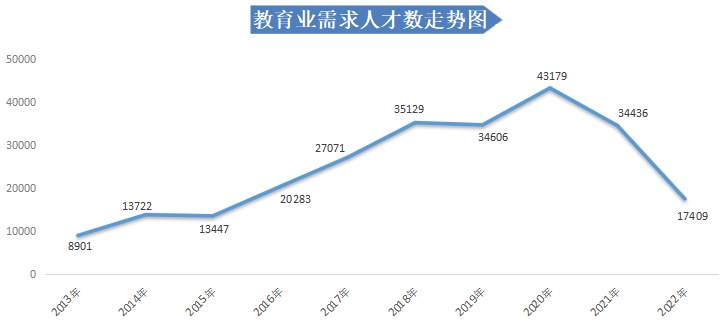 （五）批发和零售业人才需求下滑趋势明显近四年，广西人才网中批发和零售业的人才需求量明显低于往年，且呈持续下滑态势。2022年该行业需求人才数跌至近十年最低点，为14146人，与上年度的25471人相比减少11325人，大幅下滑44.46%。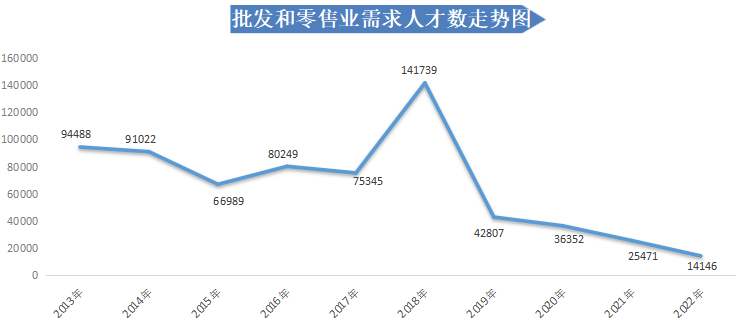 （六）制造业人才需求持续下滑广西人才网中制造业人才需求自2019年冲高回落后持续下滑。2022年需求人才数下滑至74158人，比上年度的84467人减少10309人，下滑12.20%。其中，医药/医疗器械/医疗机构、快速消费品、汽车/摩托车（制造/维护/配件/销售/服务）等行业的人才需求量同比减少较多，需求人才数分别为15971人、12752人和10640人，与上年同期相比减少4604人、3739人和3299人，降幅分别为22.38%、22.67%和23.67%。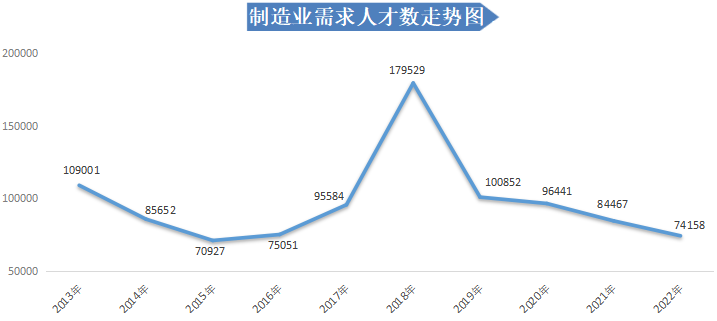 （七）租赁和商务服务业人才需求近四年走势较平稳近四年，广西人才网中租赁和商务服务业的人才需求走势趋于平稳，需求人才数基本维持在6万人左右。2022年，该行业需求人才数为55170人，与上年度的65081人相比减少9911人，降幅为15.23%。在该行业中，职业中介服务、咨询与调查及其他商务服务等行业的人才需求量减少较多，分别比上年度减少2299人、1267人和2219人，降幅分别为15.87%、37.16%和12.17%。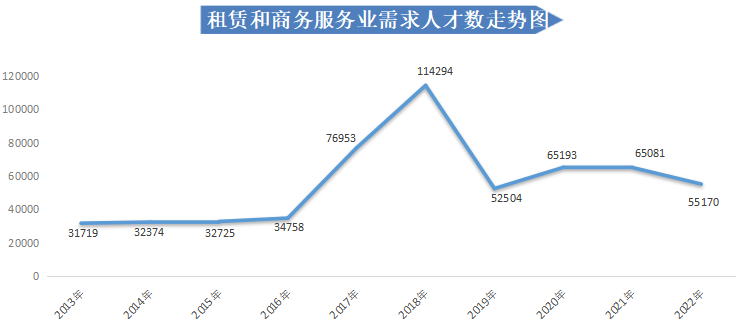 （八）文化、体育和娱乐业人才需求维持在正常水平2022年，广西人才网中文化、体育和娱乐业的需求人才数为14237人，与上年度的20409人相比虽减少了6172人，降幅为30.24%，但与往年相比仍维持在正常水平。其中，文化艺术、广告、广播/电视/电影和音像等行业对文化、体育和娱乐业人才需求的影响较大，其需求人才数分别为6126人、1947人和2885人，比上年度减少2343人、2052人和1326人，降幅分别为27.67%、51.31%和31.49%。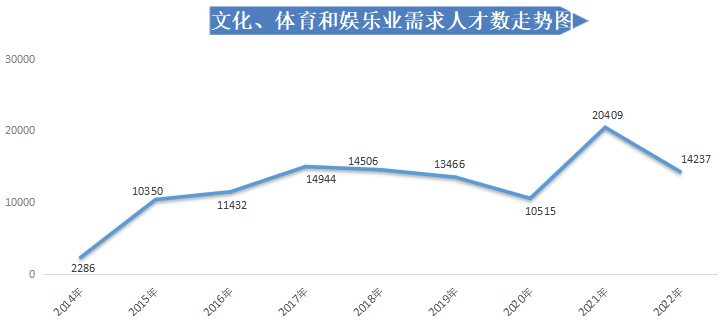 三、职位供需分布特点2022年广西人才网总人才供求比为2.39，超过2个人竞争1个岗位，但职位类别间结构性矛盾仍较明显，各种类别的职位竞争程度存在一定差距。2022年主要职位类别供求情况具体见附表1。（一）将近九成职位类型的人才需求出现下滑，部分职位降幅大2022年，通过广西人才网招聘人才的用人单位共14865家，与上年度相比下滑18.11%，需求人才数为370421人，比上年度下滑31.25%。在主要职位类型中，有将近九成职位类型的人才需求出现不同程度的下滑，其中销售类、建筑/工程类、房地产开发/经纪/中介类、客服/技术支持类等职位人才需求量减少较多，均超过1万人：销售类职位的需求人才数为51617人，比上年度减少35524人，降幅为40.77%；建筑/工程类职位的需求人才数为25578人，比上年度减少17934人，降幅为41.22%；房地产开发/经纪/中介类职位的需求人才数为3064人，比上年度减少13864人，降幅为81.90%。另外，有5个职位类型的人才需求实现增长，其中化工类职位的人才需求量增长较多，其需求人才数为935人，比上年度增加385人，涨幅为70.00%。本年度需求人才数前十名见下图：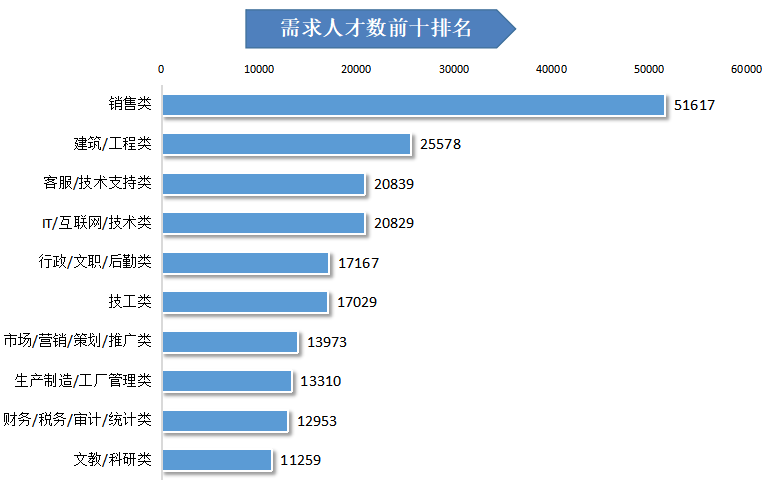 1.销售类职位人才需求近四年持续下滑广西人才网中销售类职位人才需求近四年呈现连续下滑态势。2022年，其需求人才数下滑至51617人，比上年度的87141人减少35524人，大幅下滑40.77%。在销售类职位类型中，有超过七成职位的人才需求出现下滑，其中下滑幅度排名前三的是销售代表、销售经理/主任、推销员/业务员等基层职位，与上年相比分别减少8654人、4978人和4244人，降幅分别为45.35%、46.05%和36.21%。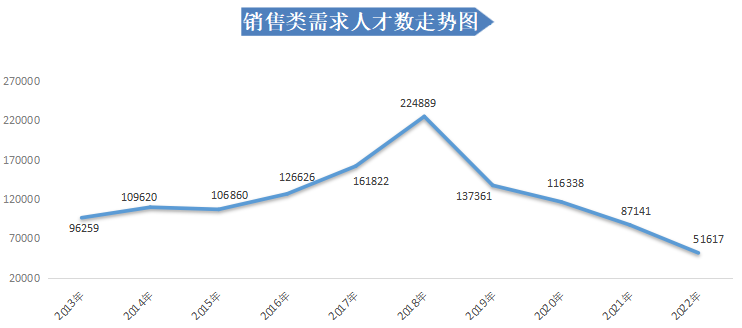 2.建筑/工程类职位人才需求下滑趋势明显2022年，广西人才网中建筑/工程类职位需求人才数为25578人，与上年度的43512人相比减少17934人，降幅为41.22%。在该类职位类型中，有超过九成的职位人才需求出现不同程度的下滑，其中工程管理/项目经理/主管、施工员、工程造价师/预结算/审计等职位的人才需求量减少较多，均超过2千人，其需求人才数分别为2533人、2162人和2743人，与上年度相比分别减少3247人、2495人和2283人，降幅分别为56.18%、53.58%和45.42%。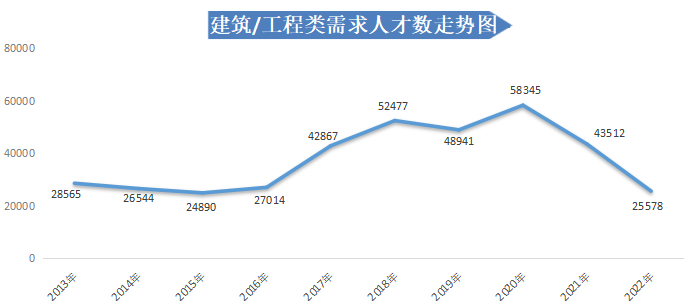 3.房地产开发/经纪/中介类职位人才需求近两年骤降近两年，广西人才网中房地产开发/经纪/中介类职位的人才需求下降迅猛，2022年跌破万人，需求人才数降至3064人，与上年度的16928人相比减少13864人，降幅为81.90%。其中，房地产销售/置业顾问职位人才需求的大幅减少是导致房地产开发/经纪/中介类职位需求人才数大幅下滑的主要原因，其需求人才数为2000人，比上年度减少10156人，降幅为83.55%。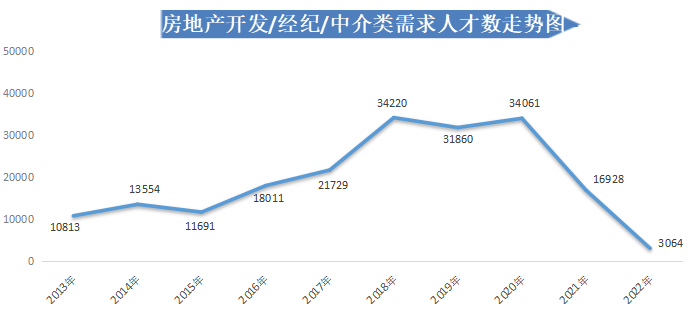 4.客服/技术支持类职位人才需求冲高回落2022年，广西人才网中客服/技术支持类职位的需求人才数为20839人，与上年度的峰值31741人相比减少10902人，大幅下滑34.35%。其中，客服专员/助理（非技术）职位人才需求量减少较多，其需求人才数为11887人，与上年度相比减少11281人，降幅为48.69%。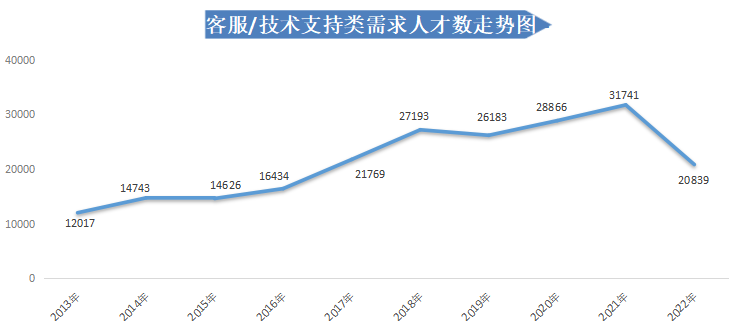 5.传统管理类职位人才需求下降明显近四年，广西人才网中传统管理类职位（包含行政/文职/后勤类、人力资源/人事类、财务/税务/审计/统计类职位，下同）的人才需求呈持续下滑态势，2022年需求人才数下滑至38878人，与上年度的57452人相比减少18574人，大幅下滑32.33%。其中，行政/文职/后勤类、财务/税务/审计/统计类、人力资源/人事类职位的需求人才数分别为17167人、12953人和8758人，比上年度分别减少9084人、6499人和2991人，降幅分别为34.60%、33.41%和25.46%。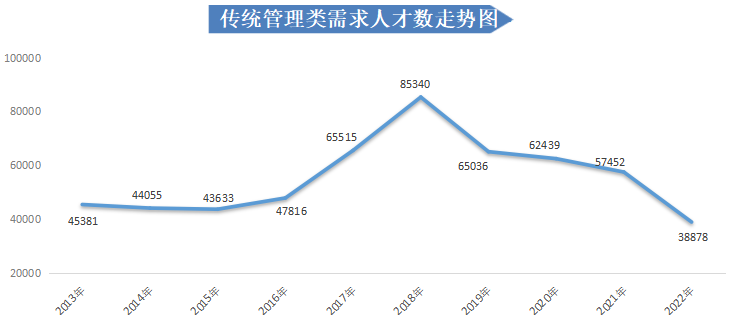 6.IT/互联网/技术类职位人才需求较前两年回落2022年，广西人才网中IT/互联网/技术类（包含计算机硬件开发类、计算机软件开发类、IT管理/项目协调类等七类职位类别，具体见附表3，下同）职位的需求人才数较前两年回落，为20829人，比上年度的25850人减少5021人，降幅为19.42%。其中，IT运维/技术支持/系统集成类、互联网/移动互联网开发/设计类、计算机软件开发类等职位人才需求减少量排名前三，需求人才数分别为4472人、1477人和2666人，分别比上年度减少1800人、1469人和1219人，降幅分别为28.70%、49.86%和31.38%。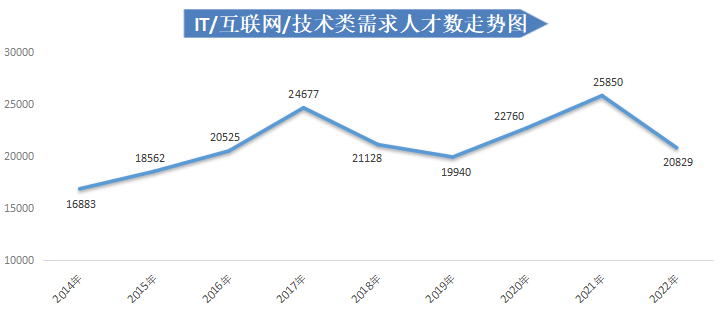      （二）人才供应量快速增长2022年，广西人才网人才供应量为883832人，与上年度相比增长22.38%，在主要职位类别中，仅有房地产开发/经纪/中介类职位的人才供应量出现下滑。而增长量最大的职位类型是建筑/工程类，人才供应量为113323人，与上年度相比增加了20817人，大幅增长22.50%。本年度求职人才数前十名见下图：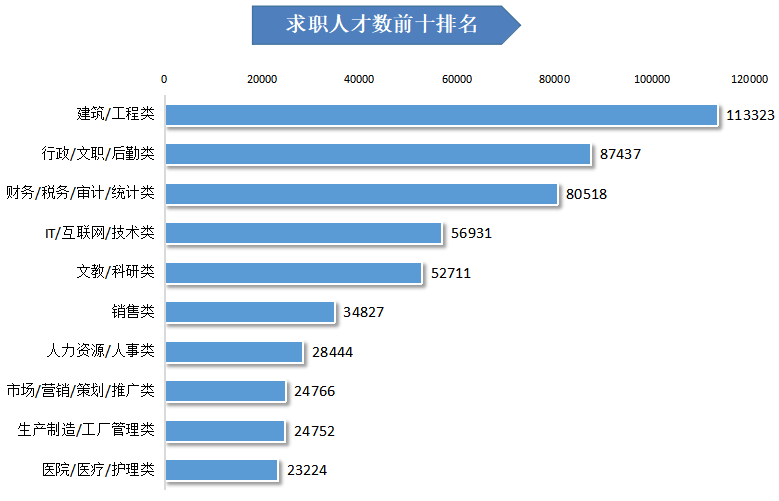 1.建筑/工程类职位人才供应量突破性增长近两年，广西人才网中建筑/工程类职位的人才供应量迅猛增长，2022年突破10万人，达到113323人，与上年度的92506人相比增加20817人，大幅增长22.50%。建筑/工程类的人才供应量以及增长量均位居榜首。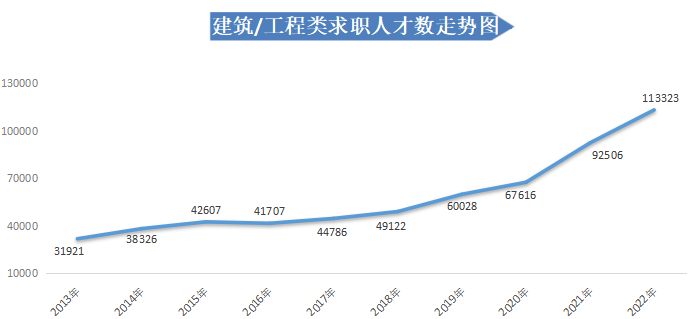 2. 文教/科研类职位人才供应量持续攀升，突破5万人近四年，广西人才网中文教/科研类职位的人才供应量快速增长。2022年，求职人才数增长至52711人，与上年度的39439人相比增加13272人，大幅增长33.65%。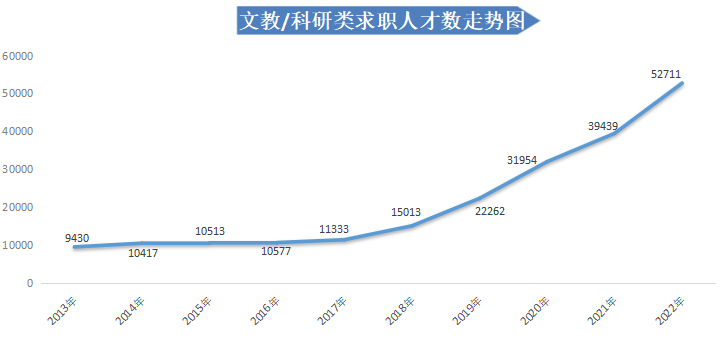 3.传统管理类职位人才供应量持续增长2022年，广西人才网中传统管理类职位（包含行政/文职/后勤类、人力资源/人事类、财务/税务/审计/统计类职位，下同）的人才供应量逼近20万人，为196399人，与上年度的166689人相比增加29710人，增长17.82%。其中，行政/文职/后勤类、财务/税务/审计/统计类、人力资源/人事类职位的人才供应量分别为87437人、80518人以及28444人，与上年度相比分别增加了15641人、11027人以及3042人，涨幅分别为21.79%、15.87%以及11.98%。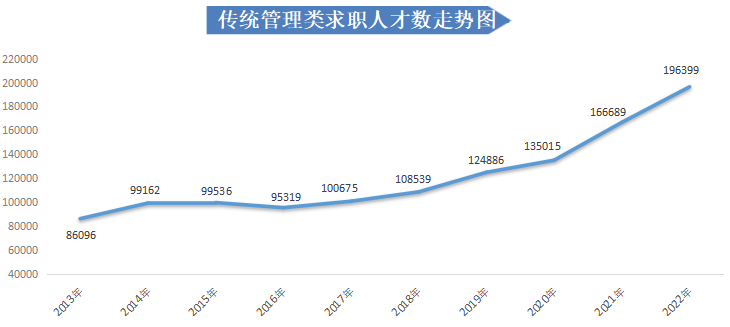 4.IT/互联网/技术类职位人才供应量大幅增长，创历史新高近九年，广西人才网中IT/互联网/技术类（包含计算机硬件开发类、计算机软件开发类、IT管理/项目协调类等七类职位类别，具体见附表3，下同）职位的人才供应量呈现持续增长态势。2022年，该职位类型求职人才数达到56931人，与上年度的43131人相比增加13800人，大幅增长32.00%。其中，互联网产品/运营管理/电子商务类、计算机硬件开发类、计算机软件开发类等职位的求职人才数增长较多，分别增加4142人、2788人和2755人，涨幅分别为34.59%、58.87%和32.54%。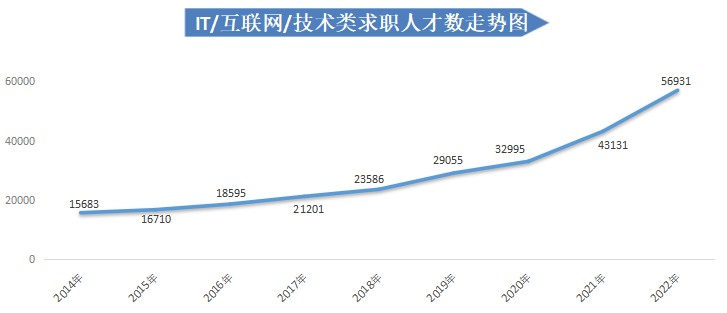 5.销售类职位人才供应量持续回升近两年，广西人才网中销售类职位的人才供应量呈现回升态势。2022年，销售类职位求职人才数为34827人，与上年度的31874人相比增加2953人，涨幅为9.26%。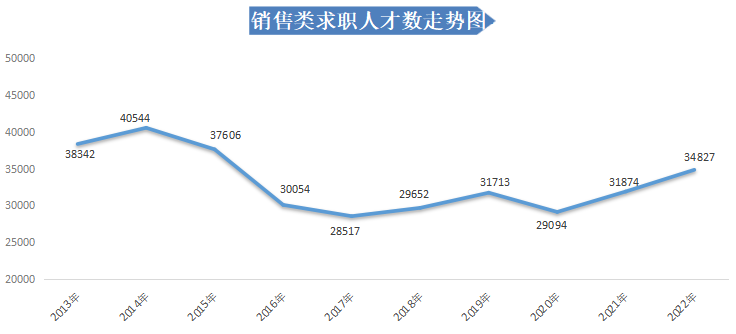 6.生产制造/工厂管理类职位人才供应量上升趋势明显广西人才网中生产制造/工厂管理类职位的人才供应量在近五年呈现较明显的上升趋势。2022年，该职位类型求职人才数为24752人，与上年度的17543人相比增加7209人，大幅增长41.09%。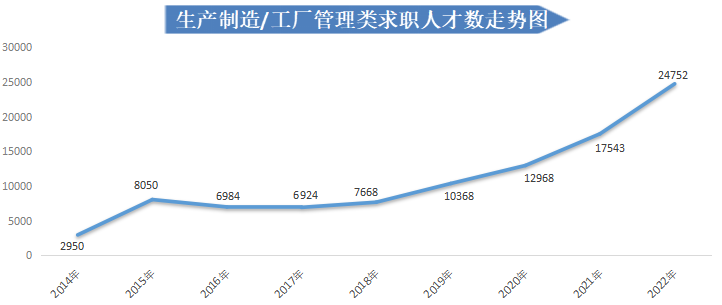 （三）总体供求压力增大，但不同职位类型竞争程度迥异2022年，广西人才网的人才供求比为2.39，比上年度的1.34增加1.05，就业压力增大。但从职位类型来看，不同职位间的竞争程度迥异，人才供求比最高为9.53，最低仅为0.54，结构性矛盾较明显。在求职人才数超过1000人的热门具体职位中，会计师/会计职位的求职人才数较多，达到23540人，需求人才数为4950人，人才供求比为4.76；另外，行政专员/助理、工程造价师/预结算/审计、施工员等职位求职人才数也较多，均超过14000人，人才供求比分别为3.89、5.46及6.73；竞争激烈程度排名前三的职位分别为文档/资料管理员、中小学语文/历史/地理/生物教师、体育/音乐/美术教师，人才供求比分别达到11.79、8.37和7.54，均超过7个人竞争1个岗位；而销售代表、普工/杂工等职位出现人才紧缺的情况，人才供求比分别仅为0.52和0.43。具体见下表：2022年部分具体职位供需情况（求职人才数大于1000人）1.职位人才竞争情况2022年，广西人才网中人才供求比排名前十位职位类别的需求人才数合计为37304人，占比为10.07%，而求职人才数达到222452人，占比达到25.17%，合计人才供求比为5.96。生物/医药/医疗器械类、文字媒体/写作类、贸易/进出口类、化工类等职位均达到8个人竞争1个岗位，人才供求比分别为9.53、9.37、8.09和8.00。人才供求比前十位见下图：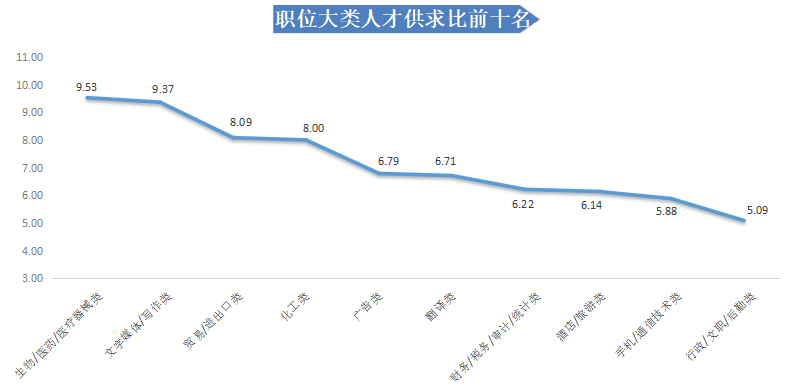 2.职位人才紧缺情况2022年，人才供求比后十位职位类别的需求人才数达到121603人，占比达到32.83%，而求职人才数为102041人，占比为11.55%，合计人才供求比仅为0.84。其中，服装/纺织/皮革类、销售类、美容/保健类等职位由于流动性强，需求长期旺盛，但一直遭到求职人才冷遇，人才供求比长期位于排行榜后十位，其供求比分别仅为0.54、0.67及0.72。人才供求比后十位见下图：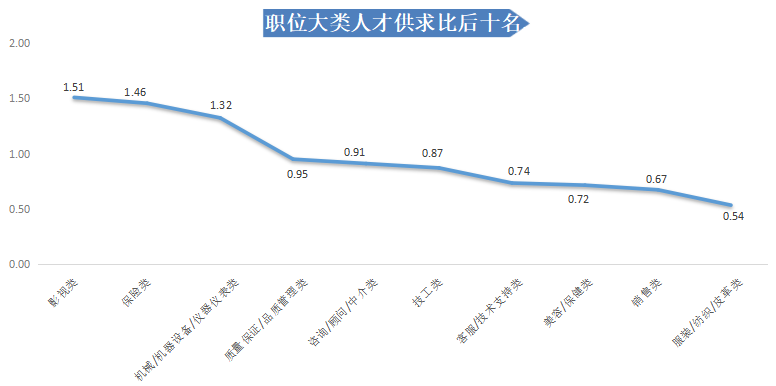 在主要职位类别中，有7个职位类别存在人才缺口（即需求人才数与求职人才数的差额，下同），共计达到26331人。人才缺口主要集中在销售类、客服/技术支持类、技工类等职位中，这三类职位的人才缺口合计超过2万人，其中，销售类人才较为紧缺，人才缺口达16790 人；客服/技术支持类人才缺口为5504 人；技工类人才缺口为2178  人。在用人单位最急需人才的前二十名具体职位中，有将近七成的职位与业务挂钩，其中客服专员/助理（非技术）、推销员/业务员、销售代表等职位分列前三名，人才缺口分别达到8717人、5301人及4988人。另外，随着网络主播人才需求的快速增长，人才缺口逐步显现，本年度人才缺口达到4515人。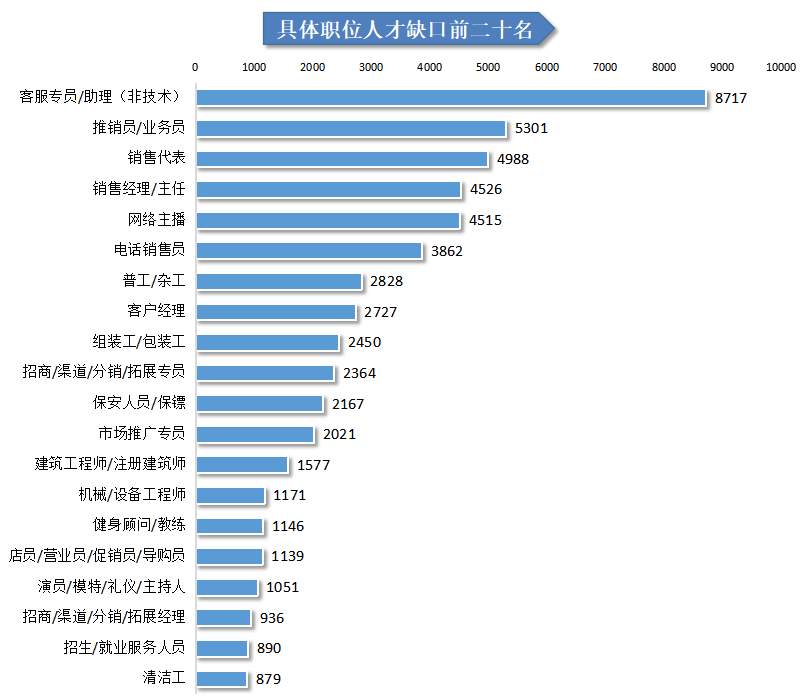 四、学历和专业供需分布2022年广西人才网中，求职人才依旧集中在大专学历和本科学历，其数量占总求职人才数的比例分别为43.23%和41.91%。另外，大专及以上学历的求职人才数比上年度增加133243人，大幅增长21.01%。求职人才具备学历分布情况见下图：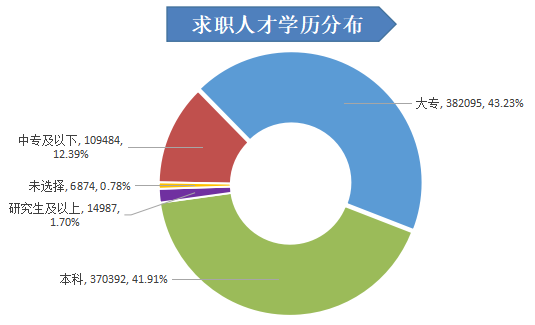 2022年，用人单位明确学历要求的需求人才数合计占比达到64.15%。其中，大专学历的需求人才数依旧占比较高，为36.86%；大专和本科学历要求的需求人才数合计占比为50.13%。用人单位学历要求分布情况见下图：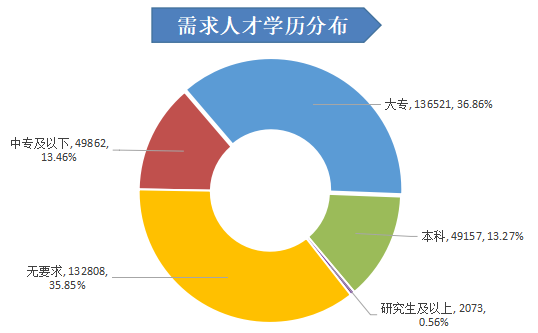 在专业分布中，管理学、工学、理学、文学、经济学等五大专业类别依旧是人才供应的主要支撑，其合计求职人才数为563912人，合计占比达到63.80%。而多数用人单位未注明职位的专业要求，未明确专业要求的职位需求人才数达到304015人，占比达到82.07%。在注明专业要求的职位中，历史学和哲学专业人才需求极少，分别仅为79人和469人。各类专业大类供需分布见下表：（一）工学专业供需分布情况工学专业的求职人才数合计为182356人，占比20.63%。其专业类别较多，人才分布较为分散，人才供应量过万人的有土建类、机械类及电气信息类这三类专业。具体见下表：（二）管理学专业供需分布情况管理学专业的求职人才数合计为200386人，占比22.67%，管理学人才供需主要集中在工商管理类专业，其求职人才数达到150310人，需求人才数为9936人，占比分别为17.01%和2.68%。具体见下表：（三）理学专业供需分布情况理学专业的求职人才数合计为64937人，占比为7.35%，其专业分布较为集中，理学类求职人才长期集中在电子信息科学类专业，其求职人才数超过4万人。具体见下表：（四）文学专业分布情况文学专业的求职人才合计为62413人，占比7.06%，其中艺术类专业人才较多，超过2万人，占比为3.12%。具体见下表：五、地域供需分布情况2022年，广西人才网中广西区内需求人才数为359901人，占比97.16%，比上年度减少0.99个百分点；而期望在广西区内工作的求职人才数为860607人，占比97.37%，比上年度减少0.33个百分点。需求人才区域分布见下图：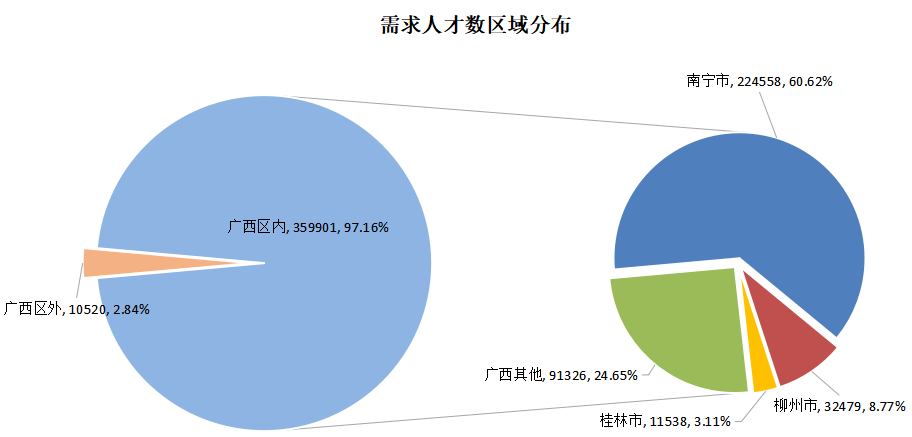 求职人才区域分布见下图：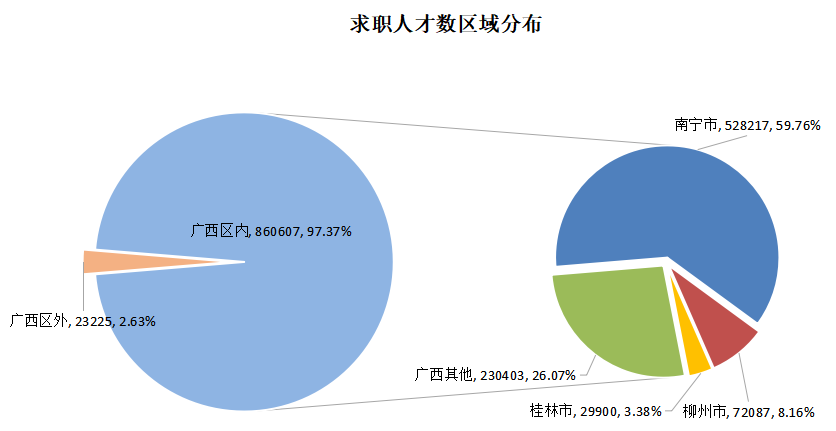 其中期望在南宁市工作的求职人才数达到528217人，占比59.76%，而工作地在南宁市的需求人才数为224558人，占比60.62%。对南宁市具体工作区域没有明确要求的求职人才有472933人，占比53.51%，而有明确要求的区域中，南宁市青秀区和西乡塘区是比较热门的求职地点，求职人才数分别有15380人和17540人，明确工作地在这两个区的用人单位需求人才数分别达到63636人和46205人。有明确要求的区域分布具体见下图（下划线数值为需求人才数）：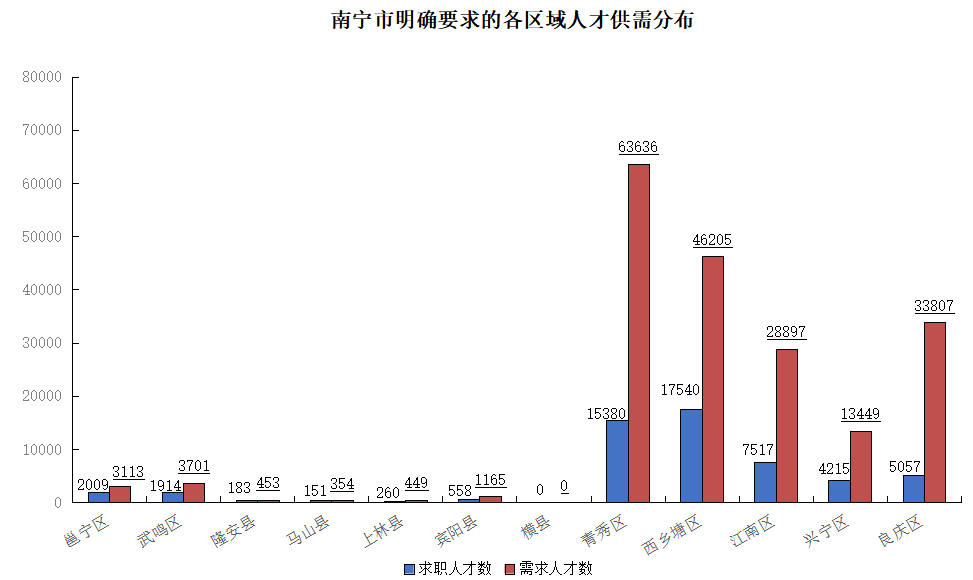 期望在柳州市工作的求职人才数为72087人，占比8.16%，工作地在柳州市的需求人才数为32479人，占比8.77%。对柳州市具体工作区域没有明确要求的求职人才有62939人，占比7.12%，而有明确要求的区域中，柳州市鱼峰区、城中区、柳南区、柳北区求职人才数较多，均超过1 千人，明确工作地在这四个地区的用人单位需求人才数分别为5284人、8202人、4934人以及2883人。有明确要求的区域分布具体见下图（下划线数值为需求人才数）：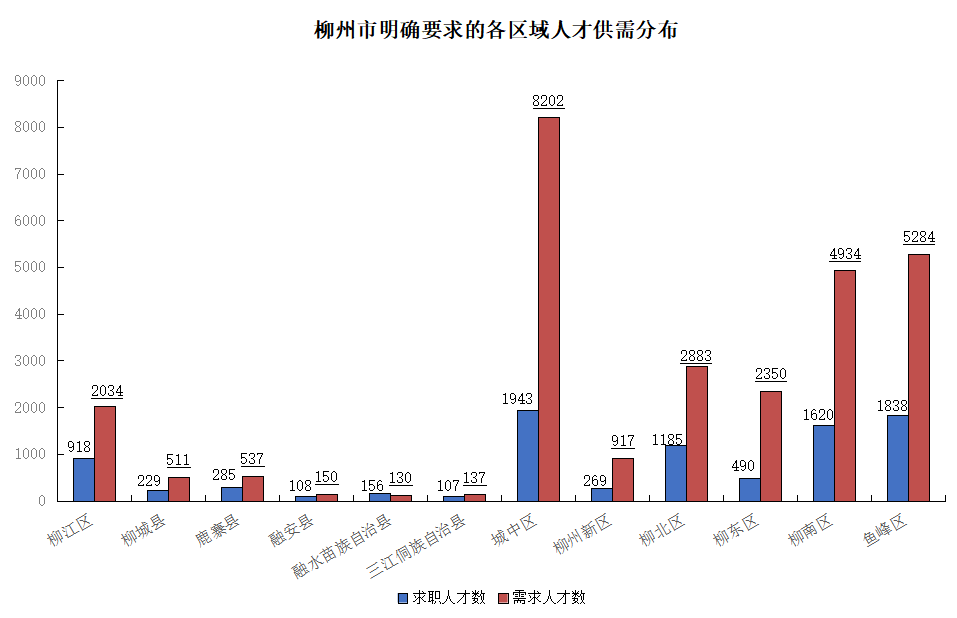 期望在桂林市工作的求职人才数为29900人，占比3.38%，工作地在桂林市的需求人才数为11538人，占比3.11%。对桂林市具体工作区域没有明确要求的求职人才有25929人，占比2.93%，而有明确要求的区域中，桂林市临桂区的求职人才数相对较多，为1239人，明确工作地在临桂区的用人单位需求人才数为1909人。有明确要求的区域分布具体见下图（下划线数值为需求人才数）：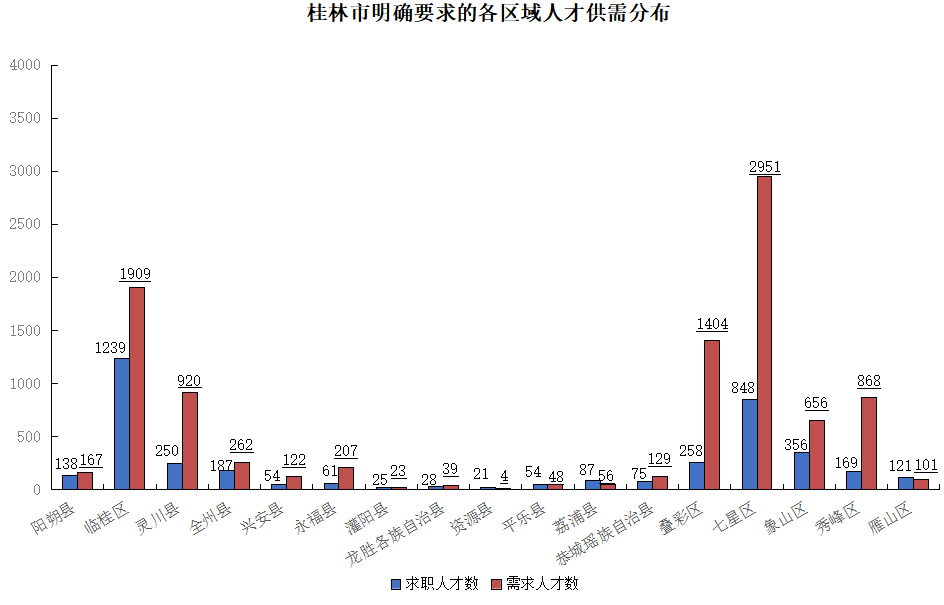  六、人才工作经验供需分布情况2022年，广西人才网中的求职人才工作经验占比分布较均衡。其中，1年以下工作经验的求职人才共有238129人，占比为26.94%；1-5年工作经验的求职人才共有301950人，占比为34.16%；6-10年工作经验的求职人才共有173087人，占比为19.58%；10年以上工作经验的求职人才共有170666人，占比为19.31%。具体见下图：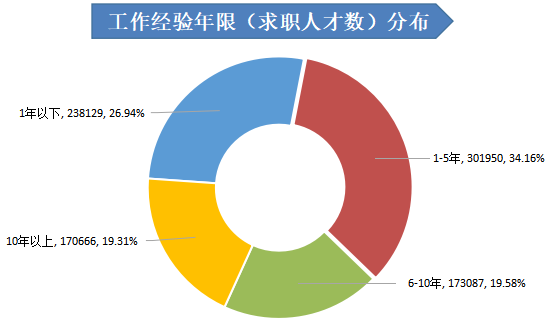 在需求方面，用人单位对求职人才的工作经验要求主要集中在1年以下，需求人才数为301271人，占比达到81.33%；工作经验要求在1-5年的需求人才数为66660人，占比为18.00%；工作经验要求在6-10年的需求人才数为2365人，占比为0.64%；工作经验要求在10年以上的需求人才数为125人，占比仅为0.03%。具体见下图：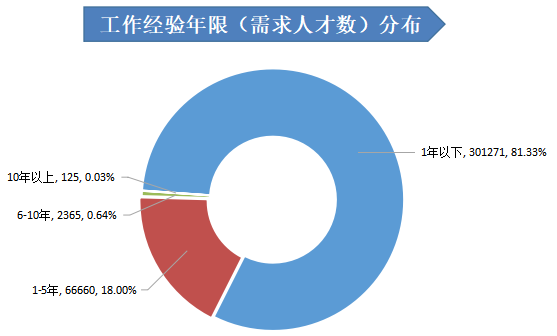 附表1：附表2：附表3：中国广西人才市场广西人才网                            二〇二三年三月十三日备注：广西人才网（原广西人才网联系统）是以广西人才网为数据库管理中心，整合柳州、桂林、梧州、北海、防城港、钦州、贵港、玉林、百色、贺州、河池、来宾、崇左等市级网站，形成数据库共享、服务内容和服务标准统一、基本覆盖广西全区范围的人才供求信息网络服务系统，在广西网上人才交流业务领域具有一定代表性。产业行业用人单位数用人单位占比同比增长第一产业农业2061.39%-2.37%第一产业林业860.58%28.36%第一产业畜牧业480.32%-18.64%第一产业渔业30.02%-25.00%第一产业农、林、牧、渔服务业2261.52%0.44%第一产业小计5693.83%0.53%第二产业采矿业3302.22%-8.84%第二产业制造业278618.74%-12.53%第二产业电力、燃气及水的生产和供应业3162.13%-3.66%第二产业建筑业238316.03%-19.06%第二产业小计581539.12%-14.72%第三产业交通运输、仓储和邮政业3872.60%-11.24%第三产业信息传输、计算机服务和软件业152910.29%-21.35%第三产业批发和零售业7465.02%-28.27%第三产业住宿和餐饮业2171.46%-21.38%第三产业金融业6664.48%-16.65%第三产业房地产业11697.86%-28.94%第三产业租赁和商务服务业14469.73%-13.77%第三产业科学研究、技术服务和地质勘查业3212.16%-7.23%第三产业水利、环境和公共设施管理业2881.94%-18.64%第三产业居民服务和其他服务业3922.64%-19.34%第三产业教育7515.05%-32.83%第三产业卫生、社会保障和社会福利业680.46%-12.82%第三产业文化、体育和娱乐业3852.59%-10.47%第三产业公共管理和社会组织1160.78%-15.94%第三产业国际组织00.00%——第三产业小计848157.05%-21.23%合计合计14865——-18.11%名称用人单位数求职人才数需求人才数广西人才网合计14865883832370421广西人才网主站10979726707290897柳州站13577305225636桂林站264119238082北海站452758581钦州站20086162253防城港站32691204482玉林站33584306424梧州站408858110556贵港站14861002378来宾站22861508624百色站295107453672河池站15458492452其他12658014384产业需求人才数需求占比增长率第一产业114433.09%-27.14%第二产业12569533.93%-21.88%第三产业23328362.98%-35.59%总计370421——-31.25%产业行业需求人才数需求占比增长率第一产业农业41741.13%1.38%第一产业林业10260.28%2.81%第一产业畜牧业17200.46%-47.48%第一产业渔业300.01%-73.45%第一产业农、林、牧、渔服务业44931.21%-37.61%第一产业小计114433.09%-27.14%第二产业采矿业88082.38%-12.75%第二产业制造业7415820.02%-12.20%第二产业电力、燃气及水的生产和供应业47751.29%-13.50%第二产业建筑业3795410.25%-37.60%第二产业小计12569533.93%-21.88%第三产业交通运输、仓储和邮政业71641.93%-15.22%第三产业信息传输、计算机服务和软件业5369614.50%-26.44%第三产业批发和零售业141463.82%-44.46%第三产业住宿和餐饮业62411.68%-40.49%第三产业金融业180994.89%-23.09%第三产业房地产业254696.88%-64.56%第三产业租赁和商务服务业5517014.89%-15.23%第三产业科学研究、技术服务和地质勘查业46491.26%-34.47%第三产业水利、环境和公共设施管理业36080.97%-25.91%第三产业居民服务和其他服务业111873.02%-23.92%第三产业教育174094.70%-49.45%第三产业卫生、社会保障和社会福利业9160.25%-46.24%第三产业文化、体育和娱乐业142373.84%-30.24%第三产业公共管理和社会组织12750.34%20.06%第三产业国际组织170.00%——第三产业小计23328362.98%-35.59%合计合计370421——-31.25%所属大类职位名称求职人才数需求人才数人才供求比人力资源/人事类人力资源/人事经理/主管351211413.08人力资源/人事类人力资源/人事专员/助理1114237872.94行政/文职/后勤类行政经理/主管/办公室主任/副主任362615842.29行政/文职/后勤类行政专员/助理1915149183.89行政/文职/后勤类经理助理/秘书/高级文员372310193.65行政/文职/后勤类文档/资料管理员752463811.79行政/文职/后勤类文员/打字员/电脑操作员1055034313.07行政/文职/后勤类行政司机420717192.45财务/税务/审计/统计类财务主管/会计主管31908183.90财务/税务/审计/统计类会计师/会计2354049504.76财务/税务/审计/统计类账务50529455.35财务/税务/审计/统计类出纳697212255.69销售类销售代表5439104270.52计算机软件开发类软件工程师/程序员449114123.18互联网产品/运营管理/电子商务类网站运营专员/助理155013341.16互联网产品/运营管理/电子商务类电子商务专员/助理22188282.68互联网产品/运营管理/电子商务类新媒体运营332615462.15技工类电工354820141.76技工类普工/杂工214649740.43建筑/工程类土木/土建工程师71169737.31建筑/工程类工程造价师/预结算/审计1498227435.46建筑/工程类工程招投标/报批报建213210102.11建筑/工程类工程管理/项目经理/主管455225331.80建筑/工程类施工员1455621626.73建筑/工程类资料员/合同管理员944520574.59房地产开发/经纪/中介类房地产销售/置业顾问328320001.64医院/医疗/护理类护士/护理人员870519314.51艺术/设计类平面设计489413493.63文教/科研类中小学语文/历史/地理/生物教师995711908.37文教/科研类中小学数学/物理/化学教师67139447.11文教/科研类体育/音乐/美术教师70789397.54文教/科研类学前教育教师803110797.44 专业求职人才数需求人才数人才供求比供应占比需求占比哲学4804691.020.05%0.13%经济学53820460911.686.09%1.24%法学17289166110.411.96%0.45%教育学39002244315.964.41%0.66%文学62413376716.577.06%1.02%历史学7977910.090.09%0.02%理学6493767449.637.35%1.82%工学182356258317.0620.63%6.97%农学648117493.710.73%0.47%医学类3244863605.103.67%1.72%管理学类2003861269415.7922.67%3.43%未要求2234233040150.7325.28%82.07%合计8838323704212.39————工学求职人才数需求人才数人才供求比供应占比需求占比地矿类13034233.080.15%0.11%材料类34648683.990.39%0.23%机械类4287876705.594.85%2.07%仪器仪表类12001926.250.14%0.05%能源动力类521811934.370.59%0.32%电气信息类2915536058.093.30%0.97%土建类6492476238.527.35%2.06%水利类24917573.290.28%0.20%测绘类28864835.980.33%0.13%环境与安全类36458844.120.41%0.24%化工与制药类58297008.330.66%0.19%交通运输类755226228.820.85%0.07%海洋工程类2962014.800.03%0.01%轻工纺织食品类673948313.950.76%0.13%航空航天类5284412.000.06%0.01%武器类94194.000.01%0.00%工程力学类7201017.130.08%0.03%生物工程类10199111.200.12%0.02%农业工程类273545.060.03%0.01%林业工程类17352457.080.20%0.07%公安技术类4071323.080.05%0.04%合计182356258317.0620.63%6.97%管理学类求职人才数需求人才数人才供求比供应占比需求占比管理科学与工程类30538201915.133.46%0.55%工商管理类150310993615.1317.01%2.68%公共管理类1852170626.232.10%0.19%农业经济管理类5731152.090.06%0.00%图书档案学类4442220.180.05%0.01%合计2003861269415.7922.67%3.43%理学求职人才数需求人才数人才供求比供应占比需求占比数学类47376577.210.54%0.18%物理学类12521269.940.14%0.03%化学类407612533.250.46%0.34%生物科学类22093176.970.25%0.09%天文学类9100.900.00%0.00%地质学类227842.700.03%0.02%地理科学类20172328.690.23%0.06%地球物理学类39313.000.00%0.00%大气科学类280——0.00%0.00%海洋科学类321564.200.04%0.00%力学类103492.100.01%0.01%电子信息科学类45250337313.425.12%0.91%材料科学类5621962.870.06%0.05%环境科学类10582833.740.12%0.08%心理学类13115822.600.15%0.02%统计学类16439617.110.19%0.03%系统理论类95247.500.01%0.00%合计6493767449.637.35%1.82%文学求职人才数需求人才数人才供求比供应占比需求占比中国语言文学类1255887914.291.42%0.24%外国语言文学类1456272220.171.65%0.19%新闻传播学类775767111.560.88%0.18%艺术类27536149518.423.12%0.40%合计62413376716.577.06%1.02%2022年主要职位类别供求情况表2022年主要职位类别供求情况表2022年主要职位类别供求情况表2022年主要职位类别供求情况表2022年主要职位类别供求情况表2022年主要职位类别供求情况表2022年主要职位类别供求情况表2022年主要职位类别供求情况表序号职位类别求职人才数需求人才数人才供求比求职人才数增长率需求人才数增长率人才供求比增长量1农林渔牧类503819642.5750.07%-30.63%1.382高级管理类872335972.438.04%-31.58%0.893传统管理类196399388785.0517.82%-32.33%2.154生产制造/工厂管理类24752133101.8641.09%-8.35%0.655质量保证/品质管理类759479830.9535.10%-7.75%0.306采购类563916723.3714.36%-27.56%1.247市场/营销/策划/推广类24766139731.7719.00%-38.25%0.858销售类34827516170.679.26%-40.77%0.319客服/技术支持类15335208390.7422.29%-34.35%0.3410电力/能源/矿产/测绘1183328324.1830.33%-0.56%0.9911机械/机器设备/仪器仪表类14466109231.3225.56%-21.73%0.5012化工类74819358.0029.59%70.00%-2.5013生物/医药/医疗器械类1282713469.5329.59%-18.42%3.5314汽车4S/维修/驾培类579617023.4110.44%-48.80%1.8315轻工/食品/工艺品30916115.0630.42%31.68%-0.0516服装/纺织/皮革类3055690.5418.22%48.18%-0.1417IT/互联网/技术类56931208292.7332.00%-19.42%1.0618手机/通信技术类50968665.8812.35%-28.61%2.1519电子/电器类763439351.9430.12%-9.62%0.5920技工类14851170290.8743.25%-13.98%0.3521建筑/工程类113323255784.4322.50%-41.22%2.3022房地产开发/经纪/中介类1302630644.25-12.88%-81.90%3.3723物业管理类1019234142.9926.70%-32.93%1.4124贸易/进出口类77629608.0925.17%-7.60%2.1225物流/仓储类2068460363.4331.65%-38.39%1.8226交通运输服务1280726094.9148.28%-9.32%1.9127证券/期货/投资管理/服务类517528891.798.49%-24.86%0.5528银行类893129902.9917.89%1.67%0.4129保险类410928221.469.66%-33.80%0.5830艺术/设计类1451331164.6625.31%-37.70%2.3431广告类51827636.7930.96%-56.72%4.5532会展/公关/活动类25495214.8918.72%-38.42%2.3533影视类574738081.5136.90%-39.51%0.8434文字媒体/写作类50205369.3720.79%-53.51%5.7635出版/印刷类7943182.5023.10%9.28%0.2836百货/超市/零售类1650988841.8648.66%-32.76%1.0237餐饮/娱乐类1311366301.9854.31%-36.54%1.1638酒店/旅游类866514116.1427.60%-48.63%3.6739美容/保健类247634560.7238.40%-26.64%0.3440翻译类24643676.7117.39%-14.65%1.8341法律/法务/合规类663422133.0032.10%-6.90%0.8842咨询/顾问/中介类233125570.9113.32%-26.98%0.3243培训类483013343.625.48%-50.59%1.9244医院/医疗/护理类2322459933.8828.40%-19.85%1.4645文教/科研类52711112594.6833.65%-41.33%2.6346环境保护类637716613.8432.61%-29.20%1.7947其他职位51300498221.033.37%-12.71%0.16总计总计8838323704212.3922.38%-31.25%1.05 2022年传统管理类职位供求情况表2022年传统管理类职位供求情况表2022年传统管理类职位供求情况表2022年传统管理类职位供求情况表2022年传统管理类职位供求情况表2022年传统管理类职位供求情况表2022年传统管理类职位供求情况表2022年传统管理类职位供求情况表序号职位类别求职人才数需求人才数人才供求比求职人才数增长率需求人才数增长率人才供求比增长量1人力资源/人事类2844487583.2511.98%-25.46%1.092行政/文职/后勤类87437171675.0921.79%-34.60%2.363财务/税务/审计/统计类80518129536.2215.87%-33.41%2.64总计总计196399388785.0517.82%-32.33%2.15 2022年IT/互联网/技术类职位供求情况表2022年IT/互联网/技术类职位供求情况表2022年IT/互联网/技术类职位供求情况表2022年IT/互联网/技术类职位供求情况表2022年IT/互联网/技术类职位供求情况表2022年IT/互联网/技术类职位供求情况表2022年IT/互联网/技术类职位供求情况表2022年IT/互联网/技术类职位供求情况表序号职位类别求职人才数需求人才数人才供求比求职人才数增长率需求人才数增长率人才供求比增长量1计算机硬件开发类75248988.3858.87%35.24%1.252计算机软件开发类1122226664.2132.54%-31.38%2.033IT管理/项目协调类27367153.8313.15%-39.61%1.784IT质量管理/测试/配置管理类29904676.4044.65%-34.69%3.515IT运维/技术支持/系统集成类1014244722.2720.34%-28.70%0.926互联网/移动互联网开发/设计类620214774.2023.01%-49.86%2.497互联网产品/运营管理/电子商务类16115101341.5934.59%-0.49%0.41总计总计56931208292.7332.00%-19.42%1.06 